Όνομα:……………………….. Ημερομηνία:…………………..Γνωρίζω καλύτερα τους δεκαδικούς αριθμούςΓράφω τον αριθμό που είναι ανάμεσα :Συγκρίνω τους παρακάτω αριθμούς:Γράφω με κλασματική μορφή τους δεκαδικούς αριθμούς:Συμπληρώνω τους δεκαδικούς αριθμούς που λείπουν για να φτάσω στον αριθμό-στόχο.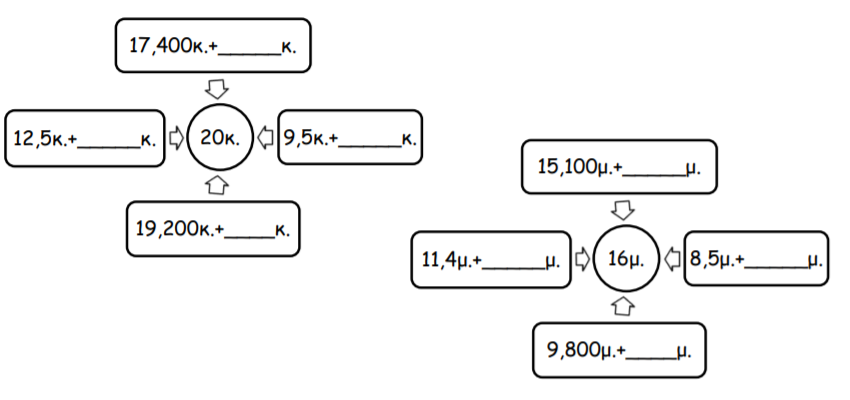 0,14< ……..<0,162,209<………<0,2110,99<………<0,1015,99<………<5,1010,999<………<1,001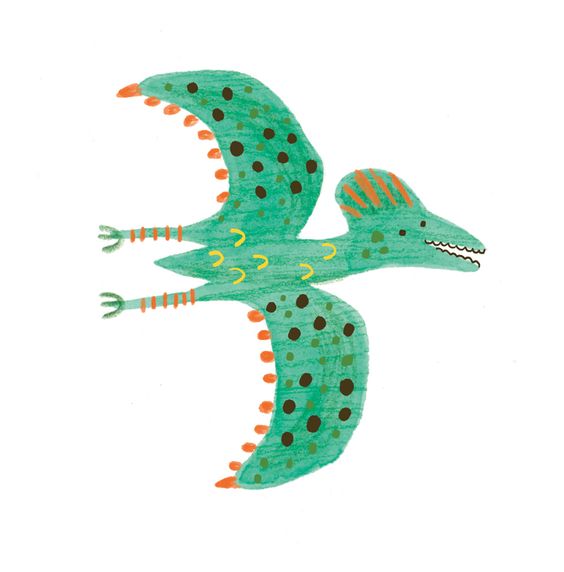 0,998<………<1,00055,48………54,4865,32………..65,33130,5……….130,503,15……….3,1663,456………63,4575,06………5,0060,010……….0,10080,7………80,635,6………35,60010,28……..10,2800,2=34,19=0,008=10,18=5,858=1,256=